2. fællessamlingDagens tema: Refleksion og rollen som mellemlederProgram8.30:	Ankomst og morgenmad9.00:	VelkomstMorgensangOrd til Handling i kortformDagens program9.15:	Læring og efterrefleksionLæring fra første netværksmøde  9.45:	Pause10.00:	To gratis konsulenter (se forberedelsesopgave på næste side)Case-arbejde – metode med refleksion fra valgte positionerFælles indsigter i forhold til mellemlederrollenPerspektivering af metoden11.15:	Pause11.30:	Rollen som mellemlederMandat og langtidsholdbarhed i rollen som mellemlederRefleksionscirklen som metodeRefleksion: ’Dilemmaer og muligheder for at agere med overskud under pres’12.45:	Frokost13.30:	MikrohandlingerAdfærd og vanerMikrohandlinger og barriererLogbog og stilletid14.45:	Pause15.00:	Forberedelse af kommende netværksmøderHvad har vi af ressourcer – teorier, metoder, konsulentstøtte?Næste netværksmøde: Dagsorden, metode og facilitering15.30:	Opsamling og afrundingStilletid med egen logbogReview i netværkene16.00:	Tak for i dag”To gratis konsulenter”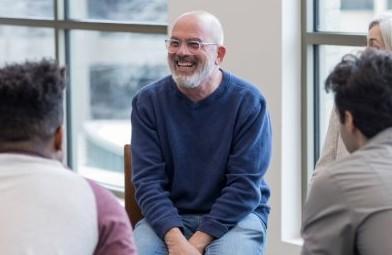 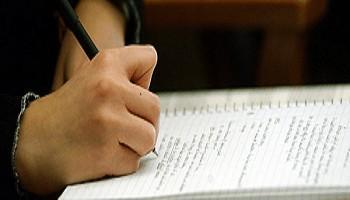 Medbring en caseForbered dig på at kunne præsentere en case med et ledelsesmæssigt dilemma skarpt og præcist for to andre på 5 minutter. Problemstillingen i casen skal være relevant, aktuel og uløst for dig i forhold til din mellemlederrolle eller ledelsesopgave.Gør din casebeskrivelse så rig på tydelige pointer, som overhovedet muligtBeskriv kort og klart problemstillingen, og hvilke dilemmaer, der er i den for digBeskriv relationer og andre aktører i problemstillingen kort og tydeligtSørg for at konteksten og omstændigheder i casen fremgår klartFortæl evt. hvad du har foretaget dig indtil nu i forhold til problemstillingen og beskriv effekten herafDu har 5 minutterFor at du kan være godt forberedt på at holde – og bruge tiden, kan du med fordel vælge at:Skrive det hele som en fortælling, du læser op for de to andreSkrive talenoter i din logbog, så alle vigtige pointer kommer medFortælle historien højt for dig selv et par gangeGøre noget andet, som hjælper dig til at være skarp og præcis